PORTARIA Nº 280/2023Data: 24 de novembro de 2023Concede férias ao servidor José Márcio Cavaletti.O Excelentíssimo Senhor Iago Mella, Presidente da Câmara Municipal de Sorriso, Estado de Mato Grosso, no uso das atribuições que lhe são conferidas por Lei e,Considerando o artigo 81 da Lei Complementar nº 140/2011; eConsiderando requerimento do servidor.		RESOLVE:		Art. 1º - Conceder ao servidor José Márcio Cavaletti, 20 (vinte) dias de férias fracionadas, referente ao período aquisitivo de 09/06/2021 a 08/06/2022, sendo a fruição de 10 (dez) dias, inerentes a 1ª parcela, entre os dias 11/12/2023 e 20/12/2023.Art. 2º Converter em pecúnia 1/3 (um terço) do período de férias, conforme solicitado pela servidora, atendendo o disposto no art. 87 da Lei Complementar nº 140/2011.Art. 3º - Esta Portaria entra em vigor nesta data.Câmara Municipal de Sorriso, Estado de Mato Grosso, em 24 de novembro de 2023.IAGO MELLAPresidenteREGISTRE-SE, PUBLIQUE-SE, CUMPRA-SE.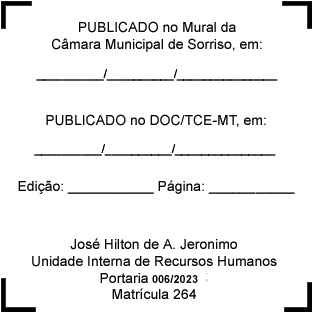 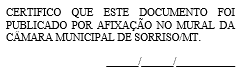 